2018 Clermont County Fair Results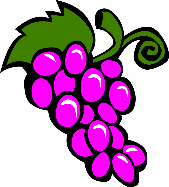 Department 10:  Amateur Wine MakingWINNING WINE EXHIBITORSBEST OF SHOW: KEVIN JESTERCLASS WINNERSJACK BARRETTMIKE BLEILLMARK BIRKLEJAY BUCHWALDDAN COBBADAM HUXELLWALT HUBERKEVIN JESTERCLEM WILLIAMS